Instrucciones: Coloree los pasos que ha tomado su agencia en el proceso de la mejoría continua desde el segundo día de capacitación de Resultados Deseados.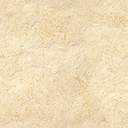 Administer the ERS instrument by classroom,